22Schulkalender 2021/22 - OGGS DonnerbergSchulkalender 2021/22 - OGGS DonnerbergSchulkalender 2021/22 - OGGS DonnerbergSchulkalender 2021/22 - OGGS DonnerbergSchulkalender 2021/22 - OGGS DonnerbergSchulkalender 2021/22 - OGGS DonnerbergSchulkalender 2021/22 - OGGS DonnerbergSchulkalender 2021/22 - OGGS DonnerbergSchulkalender 2021/22 - OGGS DonnerbergSchulkalender 2021/22 - OGGS DonnerbergSchulkalender 2021/22 - OGGS DonnerbergSchulkalender 2021/22 - OGGS DonnerbergSchulkalender 2021/22 - OGGS DonnerbergSchulkalender 2021/22 - OGGS DonnerbergSchulkalender 2021/22 - OGGS DonnerbergSchulkalender 2021/22 - OGGS DonnerbergSchulkalender 2021/22 - OGGS DonnerbergSchulkalender 2021/22 - OGGS DonnerbergSchulkalender 2021/22 - OGGS DonnerbergSchulkalender 2021/22 - OGGS Donnerberg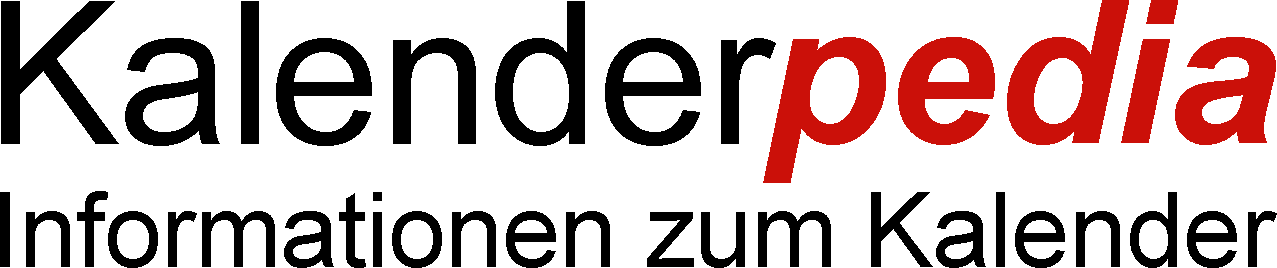 August 2021August 2021August 2021August 2021September 2021September 2021September 2021September 2021Oktober 2021Oktober 2021Oktober 2021Oktober 2021November 2021November 2021November 2021November 2021Dezember 2021Dezember 2021Dezember 2021Dezember 2021Januar 2022Januar 2022Januar 2022Januar 20221So1MiKlassenpflegschaft 3Klassenpflegschaft 31Fr1MoAllerheiligen441MiPäd. Ganztag (Studientag für die SuS)Päd. Ganztag (Studientag für die SuS)1SaNeujahrNeujahr2Mo312Do2Sa2DiRadfahrausbildung Stufe 3Radfahrausbildung Stufe 32Do Gewaltfrei Lernen Gewaltfrei Lernen2So3Di3Fr3SoTag der Dt. EinheitTag der Dt. Einheit3MiRadfahrausbildung Stufe 3Radfahrausbildung Stufe 33Fr3Mo14Mi4Sa4MoAnmeldewoche Schulneulinge404DoRadfahrausbildung Stufe 3Radfahrausbildung Stufe 34Sa4Di5Do5So5Di5FrRadfahrausbildung Stufe 3Radfahrausbildung Stufe 35So5Mi6Fr6MoKlassenpflegschaft 4366Mi6Sa6Mo496DoHeilige Drei KönigeHeilige Drei Könige7Sa7Di7Do7So7Di7Fr8So8Mi8FrEnde Anmeldewoche SchulneulingeEnde Anmeldewoche Schulneulinge8Mo458Mi8Sa9Mo329Do9Sa9Di9Do9So10Di10Fr10So10Mi(Martinszug???)(Martinszug???)10Fr10Mo211Mi11Sa11Mo4111Do11Sa11Di12Do12So12Di12Fr12So12Mi13Fr13MoAntolin/Anton (Aktualisierung Listen)3713Mi13Sa13Mo5013DoZeugniskonferenzZeugniskonferenz14Sa14DiSchulpflegschaftssitungSchulpflegschaftssitung14Do14So14Di14Fr15So15Mi15Fr15MoZahnärztliche Reihenuntersuchung4615Mi15Sa16Mo Antrittskonferenz3316Do16Sa16DiZahnärztliche ReihenuntersuchungElternabend „Weiterführende Schulen“Zahnärztliche ReihenuntersuchungElternabend „Weiterführende Schulen“16DoWeihnachtsmarktWeihnachtsmarkt16So17Di17Fr17So17MiZahnärztliche ReihenuntersuchungZahnärztliche Reihenuntersuchung17Fr17Mo318MiSchulbeginnSchulbeginn18Sa18Mo4218Do18Sa18Di19Do Einschulung Einschulung19So19Di19Fr19So19Mi20Fr20MoSponsorenlauf3820Mi20Sa20Mo5120Do21Sa21DiSchulkonferenzBrandschutzübung (9.10 Uhr)SchulkonferenzBrandschutzübung (9.10 Uhr)21Do21So21Di21Fr22So22MiBordsteintraining SchulneulingeBordsteintraining Schulneulinge22Fr22Mo4722Mi22Sa23Mo3423Do Bordsteintraining Schulneulinge Bordsteintraining Schulneulinge23Sa23DiGewaltfrei LernenGewaltfrei Lernen23Do23So24Di24FrBordsteintraining SchulneulingeBordsteintraining Schulneulinge24So24Mi24FrHeiligabendHeiligabend24Mo425Mi25Sa25Mo Radfahrausbildung Stufe 34325DoGewaltfrei LernenGewaltfrei Lernen25Sa1. Weihnachtstag1. Weihnachtstag25Di26Do26So26DiRadfahrausbildung Stufe 3Radfahrausbildung Stufe 326FrGewaltfrei LernenGewaltfrei Lernen26So2. Weihnachtstag2. Weihnachtstag26Mi27Fr27Mo3927MiRadfahrausbildung Stufe 3Radfahrausbildung Stufe 327Sa27Mo5227Do(FOBI Mathematik)(FOBI Mathematik)28Sa28Di28DoGemeinschaftsfahrt des KollegiumsGemeinschaftsfahrt des Kollegiums28So1. Advent1. Advent28Di28FrZeugnisausgabe 3 und 4Zeugnisausgabe 3 und 429So29Mi29FrRadfahrausbildung Stufe 3Radfahrausbildung Stufe 329Mo4829Mi29Sa30Mo3530Do30Sa30Di30Do30So31DiKlassenpflegschaft 1-2Klassenpflegschaft 1-231SoEnde der SommerzeitEnde der Sommerzeit31FrSilvesterSilvester31Mo5© Kalenderpedia®   www.kalenderpedia.de© Kalenderpedia®   www.kalenderpedia.de© Kalenderpedia®   www.kalenderpedia.de© Kalenderpedia®   www.kalenderpedia.de© Kalenderpedia®   www.kalenderpedia.de© Kalenderpedia®   www.kalenderpedia.de© Kalenderpedia®   www.kalenderpedia.de© Kalenderpedia®   www.kalenderpedia.de© Kalenderpedia®   www.kalenderpedia.de© Kalenderpedia®   www.kalenderpedia.de© Kalenderpedia®   www.kalenderpedia.de© Kalenderpedia®   www.kalenderpedia.de© Kalenderpedia®   www.kalenderpedia.de© Kalenderpedia®   www.kalenderpedia.de© Kalenderpedia®   www.kalenderpedia.de© Kalenderpedia®   www.kalenderpedia.de© Kalenderpedia®   www.kalenderpedia.de© Kalenderpedia®   www.kalenderpedia.de© Kalenderpedia®   www.kalenderpedia.de© Kalenderpedia®   www.kalenderpedia.deStand:  März 2022Stand:  März 2022Stand:  März 2022Stand:  März 2022Schulkalender 2021/22 – OGGS DonnerbergSchulkalender 2021/22 – OGGS DonnerbergSchulkalender 2021/22 – OGGS DonnerbergSchulkalender 2021/22 – OGGS DonnerbergSchulkalender 2021/22 – OGGS DonnerbergSchulkalender 2021/22 – OGGS DonnerbergSchulkalender 2021/22 – OGGS DonnerbergSchulkalender 2021/22 – OGGS DonnerbergSchulkalender 2021/22 – OGGS DonnerbergSchulkalender 2021/22 – OGGS DonnerbergSchulkalender 2021/22 – OGGS DonnerbergSchulkalender 2021/22 – OGGS DonnerbergSchulkalender 2021/22 – OGGS DonnerbergSchulkalender 2021/22 – OGGS DonnerbergSchulkalender 2021/22 – OGGS DonnerbergSchulkalender 2021/22 – OGGS DonnerbergSchulkalender 2021/22 – OGGS DonnerbergSchulkalender 2021/22 – OGGS DonnerbergSchulkalender 2021/22 – OGGS DonnerbergSchulkalender 2021/22 – OGGS DonnerbergFebruar 2022Februar 2022Februar 2022Februar 2022März 2022März 2022März 2022März 2022April 2022April 2022April 2022April 2022Mai 2022Mai 2022Mai 2022Mai 2022Juni 2022Juni 2022Juni 2022Juni 2022Juli 2022Juli 2022Juli 2022Juli 20221Di1DiBeweglicher FerientagBeweglicher Ferientag1Fr1SoTag der ArbeitTag der Arbeit1Mi1Fr2Mi2Mi2Sa2Mo182DoVersetzungskonferenzVersetzungskonferenz2Sa3Do3Do3So3Di3Fr3So4Fr4Fr4MoKlassenfahrt Stufe 4144Mi4Sa4Mo275Sa5Sa5Di5Do5SoPfingstenPfingsten5Di6So6So6Mi6Fr6MoPfingstmontag236Mi7Mo67Mo107Do7Sa7DiElternabend SchulneulingeElternabend Schulneulinge7Do8Di8Di8Fr8SoMuttertagMuttertag8Mi8Fr9MiKid´s UniKid´s Uni9Mi9Sa9Mo199DoRadfahrausbildung 4Radfahrausbildung 49Sa10DoKid´s UniKid´s Uni10Do10So10Di10FrRadfahrausbildung 4Radfahrausbildung 410So11FrKid´s UniKid´s Uni11Fr11Mo1511Mi11Sa11Mo2812SaKid´s UniKid´s Uni12Sa12Di12Do12So12Di13So13So13Mi13Fr13MoRadfahrausbildung 42413Mi14MoDASDA-Theater714Mo1114Do14Sa14Di14Do15DiStufe 3: Gefahren an BagngleisenStufe 3: Gefahren an Bagngleisen15DiSitzung des FördervereinsSitzung des Fördervereins15FrKarfreitagKarfreitag15So15MiRadfahrausbildung 4Radfahrausbildung 415Fr16Mi16Mi16Sa16Mo2016DoFronleichnamFronleichnam16Sa17Do17Do17SoOsternOstern17Di17FrWandertagWandertag17So18Fr18Fr18MoOstermontag1618Mi18Sa18Mo2919Sa19Sa19Di19Do19So19Di20So20So20Mi20Fr20MoRadfahrausbildung 42520Mi21Mo821Mo1221Do21Sa21DiRadfahrausbildung 4Radfahrausbildung 421Do22Di22Di22Fr22So22MiZeugnisausgabe1-3 Radfahrausbildung 4Zeugnisausgabe1-3 Radfahrausbildung 422Fr23Mi23Mi23Sa23Mo2123DoAbschlussfeier 4  Abschlussfeier 4  23Sa24DoKarnevalKarneval24DoPäd. Ganztag (Studientag für die SuS)Päd. Ganztag (Studientag für die SuS)24So24Di24FrZeugnisausgabe 4Zeugnisausgabe 424So25FrAusgleichstagAusgleichstag25Fr25Mo1725Mi25Sa25Mo3026Sa26Sa26Di26DoChristi HimmelfahrtBreinig Läuft!Christi HimmelfahrtBreinig Läuft!26So26Di27So27SoBeginn der SommerzeitBeginn der Sommerzeit27Mi27FrBeweglicher FerientagBeweglicher Ferientag27Mo2627Mi28MoRosenmontag928Mo Zahnprohylaxe1328Do28Sa28Di28Do29DiZahnprohylaxeZahnprohylaxe29Fr29So29Mi29Fr30MiZahnprohylaxeZahnprohylaxe30Sa30Mo2230Do30Sa31Do31Di31So© Kalenderpedia®   www.kalenderpedia.de© Kalenderpedia®   www.kalenderpedia.de© Kalenderpedia®   www.kalenderpedia.de© Kalenderpedia®   www.kalenderpedia.de© Kalenderpedia®   www.kalenderpedia.de© Kalenderpedia®   www.kalenderpedia.de© Kalenderpedia®   www.kalenderpedia.de© Kalenderpedia®   www.kalenderpedia.de© Kalenderpedia®   www.kalenderpedia.de© Kalenderpedia®   www.kalenderpedia.de© Kalenderpedia®   www.kalenderpedia.de© Kalenderpedia®   www.kalenderpedia.de© Kalenderpedia®   www.kalenderpedia.de© Kalenderpedia®   www.kalenderpedia.de© Kalenderpedia®   www.kalenderpedia.de© Kalenderpedia®   www.kalenderpedia.de© Kalenderpedia®   www.kalenderpedia.de© Kalenderpedia®   www.kalenderpedia.de© Kalenderpedia®   www.kalenderpedia.de© Kalenderpedia®   www.kalenderpedia.deStand: März 2022Stand: März 2022Stand: März 2022Stand: März 2022